酒店住宿登记表                                                            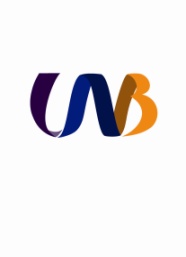 CHINA LAB 2019(广州）国际分析测试及实验室设备展览会暨技术研究会2019.02.26-02.28 广州保利世贸博览馆-组委会推荐酒店     ■截至日期（Deadline）2019年2月3日注：以上价格均含服务费。-请填写入住回执单                             ■截至日期（Deadline）2019年2月3日-展会期间，上述酒店房源紧张，请尽快与组委会酒店业务部联系。-组委会将保留因酒店临时调价而做出的相应调整的权利。-因参展商的原因而造成的提前退房或延住所产生的费用，由参展商自理。-填写好此表后，请选择以下三种方式之一发给我们：方式一：电邮：Lab_hotel@126.com 方式二：QQ：3001604832方式三：微信，添加手机号13601286663，通过微信发送酒店住宿登记表。需开增值税专用发票信息酒店名称房型会务价早餐及上网酒店地址广交会威斯汀酒店★★★★★豪华大床房    豪华双床房1300元1500元含早餐、免费上网广州市海珠区会展东路1号（距展馆步行10分钟）广州阳光酒店★★★★★高级大床房 高级双床房850元含早餐、免费上网广州市天河区黄埔大道中199号（距展馆车行5分钟，酒店提供免费大巴）广州一呆公寓★★★★高级大床房 高级双床房630元  630元不含早餐、免费上网广州市海珠区新港东路1020号世界贸易中心D座（距展馆步行5分钟）广州逸丰酒店★★★高级双床房 410元含早餐、免费上网广州市海珠区江海大道3号（距展馆车行12分钟，酒店提供免费大巴）        公司名称公司地址/邮编电  话  传  真联系人  手  机E-mail您这次如何参与展会展商         观众  展商         观众  展商         观众  1、预定酒店名称房型及房数入住时间 离店时间2、预定酒店名称房型及房数入住时间 离店时间3、预定酒店名称房型及房数入住时间 离店时间公司名称公司税号开 户 行银行账号公司地址联系电话